12 фраз, которые не стоит говорить детям.В воспитании детей огромное значение имеет то, какие слова мы им говорим. Некоторые фразы только ранят ребенка, а результата от них никакого.Всем известно, что мысли материальны, а неосторожно выпущенное из уст слово имеет силу бомбы с часовым механизмом. Взрослые часто не задумываются, как общаться с ребенком. Каждое слово, сказанное родителями, влияет на воспитание, обучение ребенка и на всю дальнейшую жизнь ребенка. В воспитании детей огромное значение имеет то, какие слова мы им говорим. Это могут быть как одобрительные, так и негативные фразы, которые мы часто произносим в порыве эмоций. Они только ранят ребенка, а результата от них никакого. Поэтому мы предлагаем заменить некоторые слова на более позитивные. Попробуйте - и вы увидите, как быстро ситуация поменяется в лучшую сторону.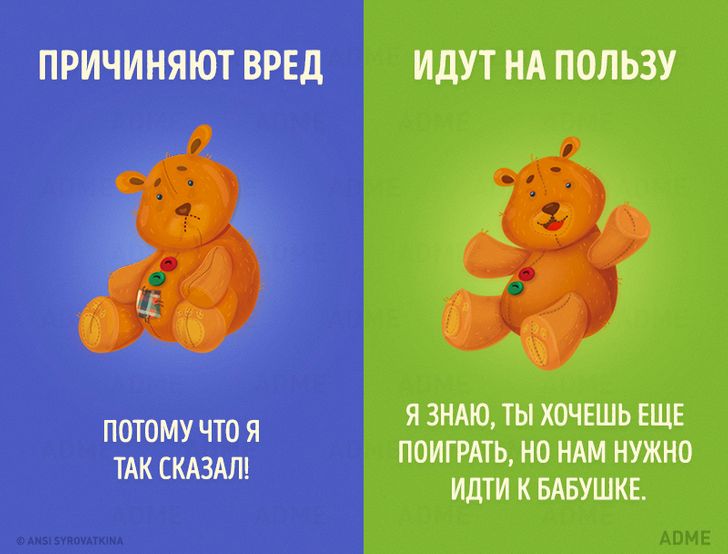 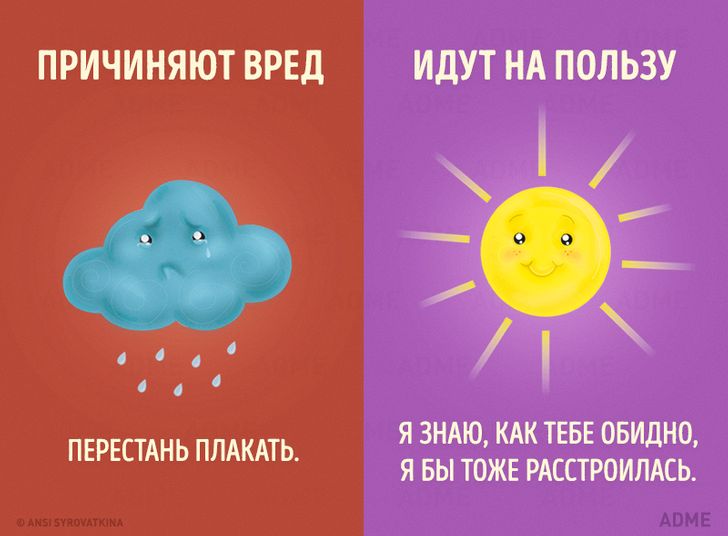 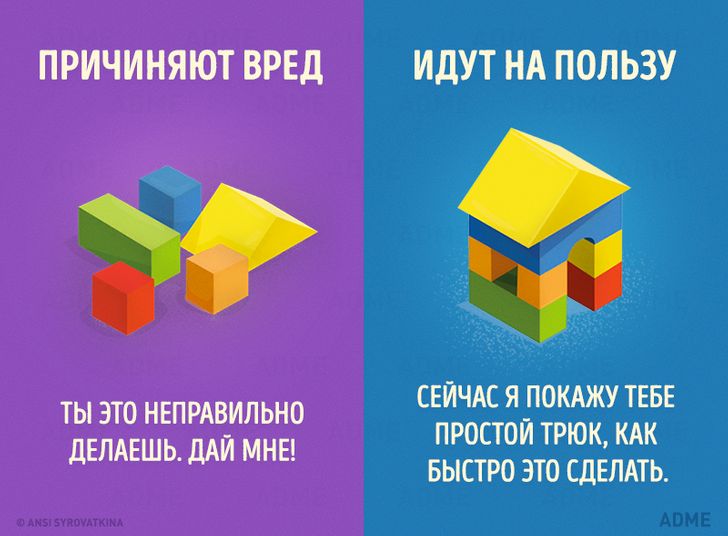 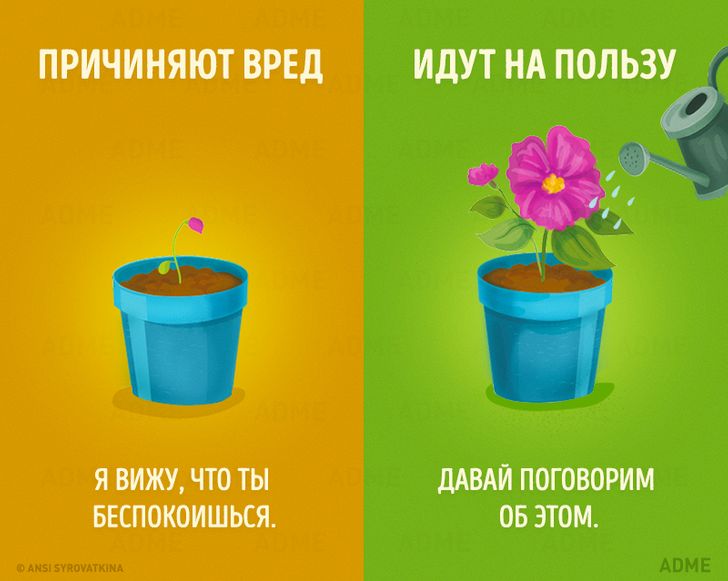 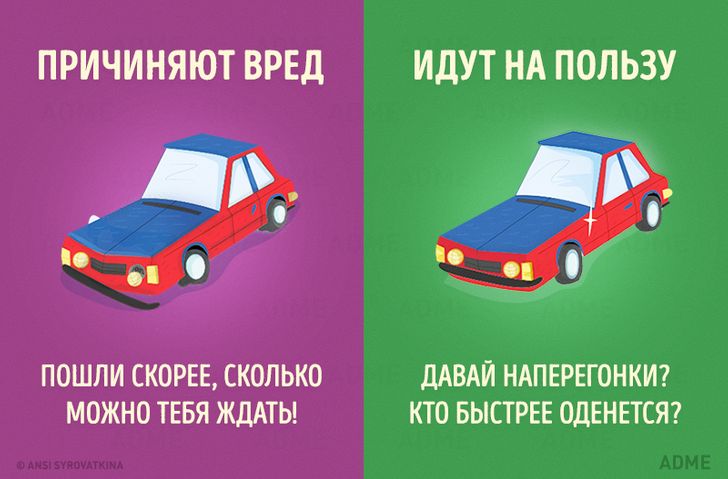 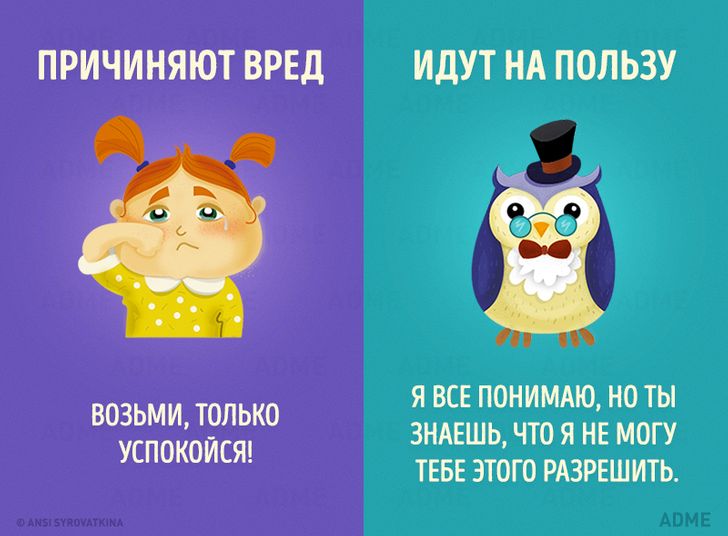 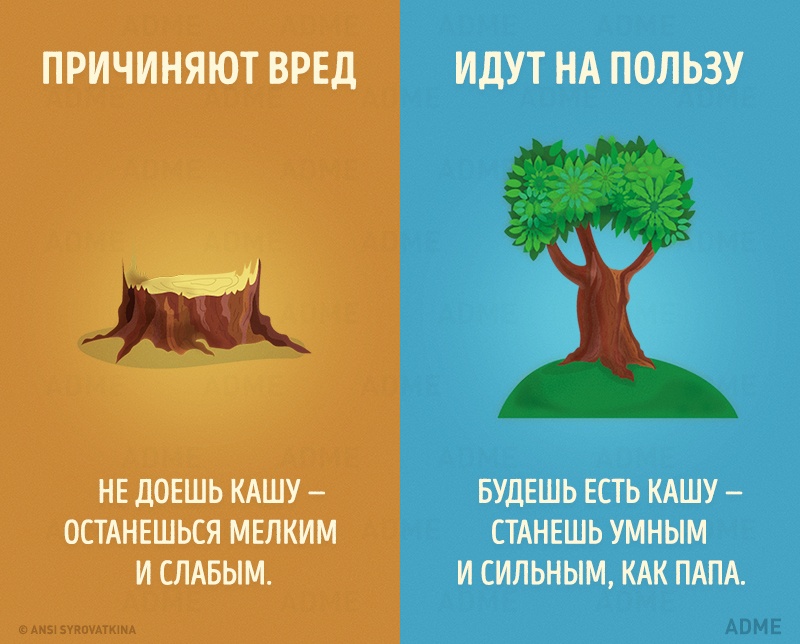 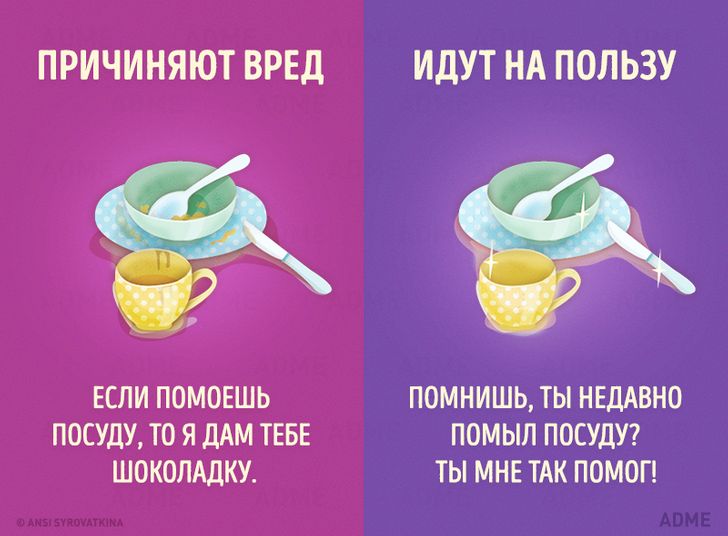 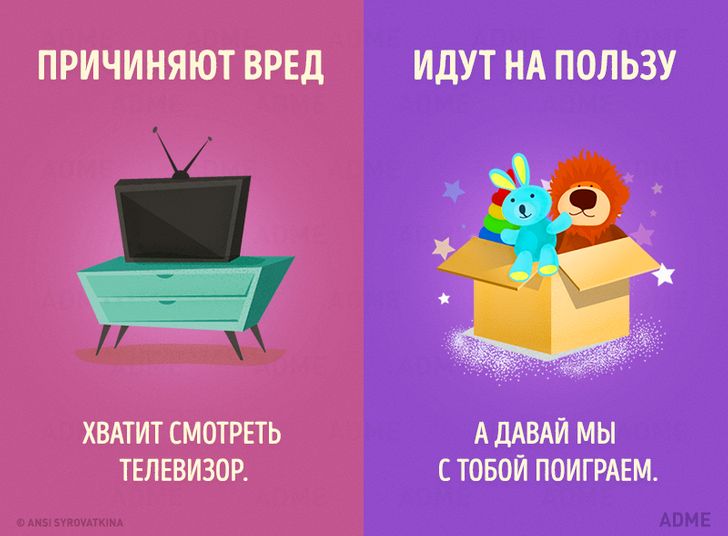 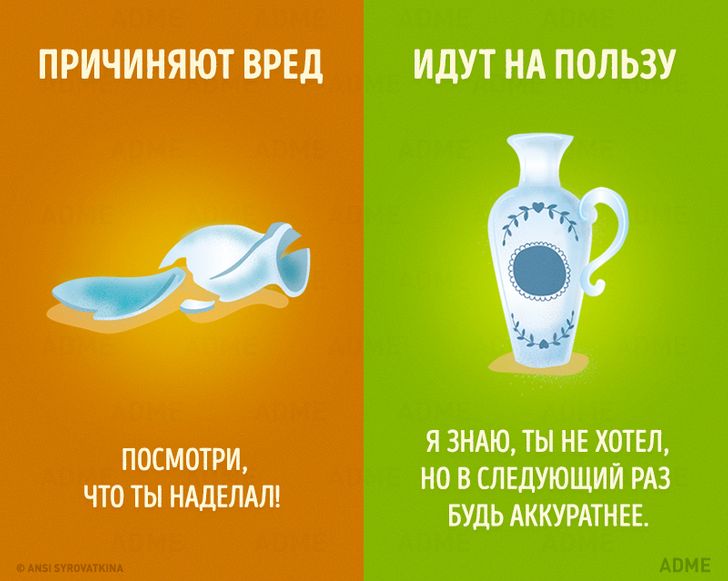 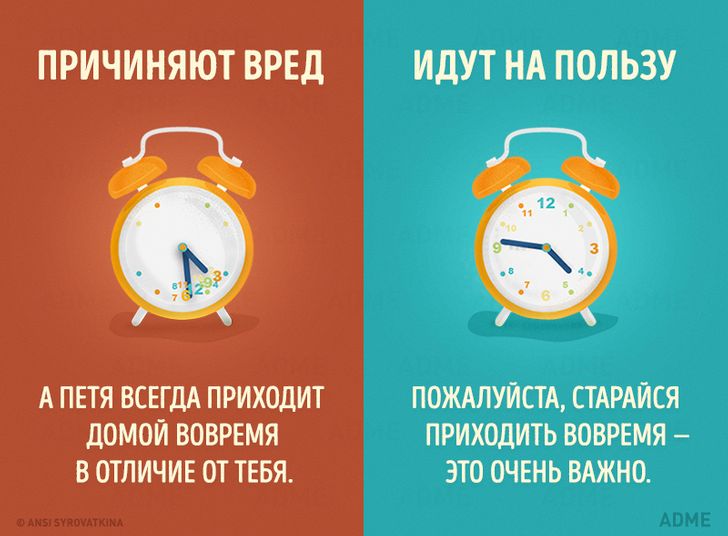 